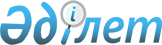 2021 - 2023 жылдарға арналған Аққулы аудандық бюджеті туралыПавлодар облысы Аққулы аудандық мәслихатының 2020 жылғы 25 желтоқсандағы № 295/61 шешімі. Павлодар облысының Әділет департаментінде 2020 жылғы 30 желтоқсанда № 7138 болып тіркелді.
      Қазақстан Республикасының 2008 жылғы 4 желтоқсандағы Бюджет кодексінің 75-бабы 2-тармағына, Қазақстан Республикасының 2001 жылғы 23 қаңтардағы "Қазақстан Республикасындағы жергілікті мемлекеттік басқару және өзін-өзі басқару туралы" Заңының 6-бабы 1-тармағының 1) тармақшасына, Қазақстан Республикасының 2005 жылғы 8 шілдедегі "Агроөнеркәсіптік кешенді және ауылдық аумақтарды дамытуды мемлекеттік реттеу туралы" Заңының 18-бабы 4-тармағына сәйкес, Аққулы аудандық мәслихаты ШЕШІМ ҚАБЫЛДАДЫ:
      1. 2021 - 2023 жылдарға арналған Аққулы аудандық бюджеті тиісінше 1, 2, 3 - қосымшаларына сәйкес, соның ішінде 2021 жылға келесі көлемдерде бекітілсін:
      1) кірістер – 5160764 мың теңге, соның ішінде:
      салықтық түсімдер – 531539 мың теңге;
      салықтық емес түсімдер – 5753 мың теңге;
      негізгі капиталды сатудан түсетін түсімдер – 1191 мың теңге;
      трансферттер түсімі – 4622281 мың теңге;
      2) шығындар – 5252026 мың теңге;
      3) таза бюджеттік кредиттеу – 11291 мың теңге, соның ішінде:
      бюджеттік кредиттер – 45253 мың теңге;
      бюджеттік кредиттерді өтеу – 33962 мың теңге;
      4) қаржы активтерімен операциялар бойынша сальдо – нөлге тең; 
      5) бюджет тапшылығы (профициті) – - 102552 мың теңге;
      6) бюджет тапшылығын қаржыландыру (профицитін пайдалану) – 102552 мың теңге.
      Ескерту. 1-тармақ жаңа редакцияда - Павлодар облысы Аққулы аудандық мәслихатының 24.11.2021 №43/9 (01.01.2021 бастап қолданысқа енгізіледі) шешімімен.


      2. 2021 жылға арналған аудандық бюджетінде облыстық бюджеттен берілетін субвенция көлемі 3598593 мың теңге ескерілсін.
      3. Аудандық бюджеттен ауылдық округтердің бюджеттеріне берілетін субвенциялардың көлемдері 2021 жылға арналған аудан бюджетінде жалпы сомасы 370388 мың теңге көзделсін, соның ішінде:
      Аққулы ауылдық округі – 52111 мың теңге;
      Баймолдин ауылдық округі– 33159 мың теңге;
      Жамбыл ауылдық округі– 32998 мың теңге;
      Қызылағаш ауылдық округі– 31936 мың теңге;
      Қарақала ауылдық округі– 37251 мың теңге;
      Майқарағай ауылдық округі – 30418 мың теңге;
      Малыбай ауылдық округі – 40510 мың теңге;
      Шақа ауылдық округі – 28382 мың теңге;
      Шарбақты ауылдық округі – 34233 мың теңге;
      Ямышев ауылдық округі – 49390 мың теңге.
      4. Аудандық бюджеттен ауылдық округтердің бюджеттеріне берілетін субвенциялардың көлемдері 2022 жылға арналған аудан бюджетінде жалпы сомасы 374702 мың теңге көзделсін, соның ішінде:
      Аққулы ауылдық округі – 63799 мың теңге;
      Баймолдин ауылдық округі – 32862 мың теңге;
      Жамбыл ауылдық округі – 32836 мың теңге;
      Қызылағаш ауылдық округі – 32173 мың теңге;
      Қарақала ауылдық округі – 36099 мың теңге;
      Майқарағай ауылдық округі – 29849 мың теңге;
      Малыбай ауылдық округі – 39334 мың теңге;
      Шақа ауылдық округі – 27748 мың теңге;
      Шарбақты ауылдық округі – 31928 мың теңге;
      Ямышев ауылдық округі – 48074 мың теңге.
      5. Аудандық бюджеттен ауылдық округтердің бюджеттеріне берілетін субвенциялардың көлемдері 2023 жылға арналған аудан бюджетінде жалпы сомасы 420380 мың теңге көзделсін, соның ішінде:
      Аққулы ауылдық округі – 58708 мың теңге;
      Баймолдин ауылдық округі – 37870 мың теңге;
      Жамбыл ауылдық округі – 38508 мың теңге;
      Қызылағаш ауылдық округі – 37775 мың теңге;
      Қарақала ауылдық округі – 41168 мың теңге;
      Майқарағай ауылдық округі– 35306 мың теңге;
      Малыбай ауылдық округі – 45041 мың теңге;
      Шақа ауылдық округі – 32595 мың теңге;
      Шарбақты ауылдық округі – 37852 мың теңге;
      Ямышев ауылдық округі – 55557 мың теңге.
      6. 2021 жылға арналған жергілікті атқарушы органның резерві 9784 мың теңге сомасында бекітілсін.
      7. 2021 жылға арналған аудандық бюджеттінде ауылдық округтердің бюджеттеріне берілетін ағымдағы нысаналы трансферттер келесі көлемдерінде ескерілсін:
      73995 мың теңге – "Ауыл-Ел бесігі" жобасы шеңберінде Ямышев ауылдық округінде әлеуметтік және инженерлік инфрақұрылым бойынша іс-шараларды іске асыруға;
      86820 мың теңге – "Ауыл-Ел бесігі" жобасы шеңберінде Малыбай ауылдық округінде әлеуметтік және инженерлік инфрақұрылым бойынша іс-шараларды іске асыруға;
      18267 мың теңге – мәдениет саласындағы күрделі сипаттағы шығындарға;
      20842 мың теңге – тұрғын үй-коммуналдық шаруашылық саласындағы ағымдағы және күрделі сипаттағы шығындарға;
      637 мың теңге – Ямышев ауылдық округінің ғимаратын ағымдағы жөндеу бойынша шығындарға;
      7997 мың теңге – Ямышев ауылдық округі және Малыбай ауылдық округінің көшелерін жарықтандыру бойынша ағымдағы жөндеу шығындары;
      7327 мың теңге – ауылдық округтердің көшелерін жарықтандыру бойынша шығындарға; 
      2950 мың теңге – мемлекеттік қызметшілердің еңбекақысын ұлғайтуға;
      12118 мың теңге – ауылдық округтердің мемлекеттік қызметшілеріне бонустар төлеуге.
      Ескерту. 7-тармақ жаңа редакцияда - Павлодар облысы Аққулы аудандық мәслихатының 24.11.2021 №43/9 (01.01.2021 бастап қолданысқа енгізіледі) шешімімен.


      8. Азаматтық қызметшілер болып табылатын және Аққулы ауданының ауылдық елді мекендерінде жұмыс істейтін әлеуметтік қамсыздандыру, мәдениет, спорт, сондай–ақ жергілікті бюджеттен қаржыландырылатын мемлекеттік ұйымдарда жұмыс істейтін аталған мамандарға қызметтің осы түрлерімен қалалық жағдайда айналысатын мамандардың мөлшерлемелерімен салыстырғанда жиырма бес пайызға жоғарылатылған айлықақылар мен тарифтік мөлшерлемелер көзделсін.
      Ескерту. 8-тармақ жаңа редакцияда - Павлодар облысы Аққулы аудандық мәслихатының 24.11.2021 №43/9 (01.01.2021 бастап қолданысқа енгізіледі) шешімімен.


      9. Осы шешімнің орындалуын бақылау аудандық мәслихатының экономика және бюджеттік саясат, заңдылық пен адам құқығын қорғау мәселелері жөніндегі тұрақты комиссиясына жүктелсін.
      10. Осы шешім 2021 жылғы 1 қаңтардан бастап қолданысқа енгізіледі. 2021 жылға арналған аудандық бюджеті (өзгерістермен)
      Ескерту. 1-қосымша жаңа редакцияда - Павлодар облысы Аққулы аудандық мәслихатының 24.11.2021 №43/9 (01.01.2021 бастап қолданысқа енгізіледі) шешімімен. 2022 жылға арналған аудандық бюджеті 2023 жылға арналған аудандық бюджеті
					© 2012. Қазақстан Республикасы Әділет министрлігінің «Қазақстан Республикасының Заңнама және құқықтық ақпарат институты» ШЖҚ РМК
				
      Аққулы аудандық мәслихатының сессия төрағасы 

К. Жиеналин

      Аққулы аудандық мәслихатының хатшысы 

С. Мусинова
Аққулы аудандық
мәслихатының
2020 жылғы 25 желтоқсандағы
№ 295/61 шешіміне
қосымша
Санаты
Санаты
Санаты
Санаты
Сомасы (мың теңге)
Сыныбы
Сыныбы
Сыныбы
Сомасы (мың теңге)
Кіші сыныбы
Кіші сыныбы
Сомасы (мың теңге)
Атауы
Сомасы (мың теңге)
1
2
3
4
5
1.Кірістер
5160764
1
Салықтық түсімдер
531539
01
Табыс салығы
251959
1
Корпоративтік табыс салығы
8172
2
Жеке табыс салығы
243787
03
Әлеуметтiк салық 
215199
1
Әлеуметтiк салық 
215199
04
Меншiкке салынатын салықтар
54796
1
Мүлiкке салынатын салықтар
54778
5
Бірыңғай жер салығы 
18
05
Тауарларға, жұмыстарға және қызметтерге салынатын iшкi салықтар 
7964
2
Акциздер
1008
3
Табиғи және басқа да ресурстарды пайдаланғаны үшiн түсетiн түсiмдер
4212
4
Кәсiпкерлiк және кәсiби қызметтi жүргiзгенi үшiн алынатын алымдар
2744
08
Заңдық маңызы бар әрекеттерді жасағаны және (немесе) оған уәкілеттігі бар мемлекеттік органдар немесе лауазымды адамдар құжаттар бергені үшін алынатын міндетті төлемдер
1621
1
Мемлекеттік баж
1621
2
Салықтық емес түсiмдер
5753
01
Мемлекеттік меншіктен түсетін кірістер
1963
4
Мемлекеттік меншігінде тұрған, заңды төғалардағы қатысу үлесіне кірістер
438
5
Мемлекет меншігіндегі мүлікті жалға беруден түсетін кірістер
1490
7
Мемлекеттік бюджеттен берілген кредиттер бойынша сыйақылар
35
03
Мемлекеттік бюджеттен қаржыландырылатын мемлекеттік мекемелер ұйымдастыратын мемлекеттук сатып алуды өткізуден түсетін ақша түсімдері
40
1
Мемлекеттік бюджеттен қаржыландырылатын мемлекеттік мекемелер ұйымдастыратын мемлекеттук сатып алуды өткізуден түсетін ақша түсімдері
40
04
Мемлекеттік бюджеттен қаржыландырылатын, сондай-ақ Қазақстан Республикасы Ұлттық Банкінің бюджетінен (шығыстар сметасынан) ұсталатын және қаржыландырылатын мемлекеттік мекемелер салатын айыппұлдар, өсімпұлдар, санкциялар, өндіріп алулар
298
1
Мұнай секторы ұйымдарынан және Жәбірленушілерге өтемақы қорына түсетін түсімдерді қоспағанда, мемлекеттік бюджеттен қаржыландырылатын, сондай-ақ Қазақстан Республикасы Ұлттық Банкінің бюджетінен (шығыстар сметасынан) ұсталатын және қаржыландырылатын мемлекеттік мекемелер салатын айыппұлдар, өсімпұлдар, санкциялар, өндіріп алулар
298
06
Басқа да салықтық емес түсiмдер 
3452
1
Басқа да салықтық емес түсiмдер 
3452
3
Негізгі капиталды сатудан түсетін түсімдер
1191
01
Мемлекеттік мекемелерге бекітілген мемлекеттік мүлікті сату
539
1
Мемлекеттік мекемелерге бекітілген мемлекеттік мүлікті сату
539
03
Жердi және материалдық емес активтердi сату
652
1
Жерді сату
472
2
Материалдық емес активтерді сату
180
4
Трансферттердің түсімдері
4622281
01
Төмен тұрған мемлекеттiк басқару органдарынан трансферттер 
13
3
Аудандық маңызы бар қалалардың, ауылдардың, кенттердің, ауылдық округтардың бюджеттерінен трансферттер
13
02
Мемлекеттiк басқарудың жоғары тұрған органдарынан түсетiн трансферттер
4622268
2
Облыстық бюджеттен түсетiн трансферттер
4622268
Функционалдық топ
Функционалдық топ
Функционалдық топ
Функционалдық топ
Функционалдық топ
Сомасы (мың теңге)
Кіші функция
Кіші функция
Кіші функция
Кіші функция
Сомасы (мың теңге)
Бюджеттік бағдарламаның әкімшісі
Бюджеттік бағдарламаның әкімшісі
Бюджеттік бағдарламаның әкімшісі
Сомасы (мың теңге)
Бағдарлама
Бағдарлама
Сомасы (мың теңге)
Атауы
Сомасы (мың теңге)
1
2
3
4
5
6
2. Шығындар
5 252 026
01
Жалпы сипаттағы мемлекеттiк қызметтер 
591 212
1
Мемлекеттiк басқарудың жалпы функцияларын орындайтын өкiлдi, атқарушы және басқа органдар
211 597
112
Аудан (облыстық маңызы бар қала) мәслихатының аппараты
29 315
001
Аудан (облыстық маңызы бар қала) мәслихатының қызметін қамтамасыз ету жөніндегі қызметтер
28 388
003
Мемлекеттік органның күрделі шығыстары
927
122
Аудан (облыстық маңызы бар қала) әкімінің аппараты
182 282
001
Аудан (облыстық маңызы бар қала) әкімінің қызметін қамтамасыз ету жөніндегі қызметтер
180 667
003
Мемлекеттік органның күрделі шығыстары
978
113
Төменгі тұрған бюджеттерге берілетін нысаналы ағымдағы трансферттер
637
2
Қаржылық қызмет
49 010
452
Ауданның (облыстық маңызы бар қаланың) қаржы бөлімі
49 010
001
Ауданның (облыстық маңызы бар қаланың) бюджетін орындау және коммуналдық меншігін басқару саласындағы мемлекеттік саясатты іске асыру жөніндегі қызметтер
33 346
003
Салық салу мақсатында мүлікті бағалауды жүргізу
441
010
Жекешелендіру, коммуналдық меншікті басқару, жекешелендіруден кейінгі қызмет және осыған байланысты дауларды реттеу
155
113
Төменгі тұрған бюджеттерге берілетін нысаналы ағымдағы трансферттер
15 068
5
Жоспарлау және статистикалық қызмет
36 381
453
Ауданның (облыстық маңызы бар қаланың) экономика және бюджеттік жоспарлау бөлімі
36 381
001
Экономикалық саясатты, мемлекеттік жоспарлау жүйесін қалыптастыру және дамыту саласындағы мемлекеттік саясатты іске асыру жөніндегі қызметтер
35 818
004
Мемлекеттік органның күрделі шығыстары
563
9
Жалпы сипаттағы өзге де мемлекеттiк қызметтер
294 224
454
Ауданның (облыстық маңызы бар қаланың) кәсіпкерлік және ауыл шаруашылығы бөлімі
39 668
001
Жергілікті деңгейде кәсіпкерлікті және ауыл шаруашылығын дамыту саласындағы мемлекеттік саясатты іске асыру жөніндегі қызметтер
39 096
007
Мемлекеттік органның күрделі шығыстары
572
810
Ауданның (облыстық маңызы бар қаланың) экономиканың нақты секторы бөлімі
254 556
001
Жергілікті деңгейде тұрғын үй-коммуналдық шаруашылығы, жолаушылар көлігі, автомобиль жолдары, құрылыс, сәулет және қала құрылыс саласындағы мемлекеттік саясатты іске асыру жөніндегі қызметтер
57 575
113
Төменгі тұрған бюджеттерге берілетін нысаналы ағымдағы трансферттер
196 981
02
Қорғаныс
14 333
1
Әскери мұқтаждар
8 534
122
Аудан (облыстық маңызы бар қала) әкімінің аппараты
8 534
005
Жалпыға бірдей әскери міндетті атқару шеңберіндегі іс-шаралар
8 534
2
Төтенше жағдайлар жөнiндегi жұмыстарды ұйымдастыру
5 799
122
Аудан (облыстық маңызы бар қала) әкімінің аппараты
5 799
007
Аудандық (қалалық) ауқымдағы дала өрттерінің, сондай-ақ мемлекеттік өртке қарсы қызмет органдары құрылмаған елдi мекендерде өрттердің алдын алу және оларды сөндіру жөніндегі іс-шаралар
5 799
03
Қоғамдық тәртіп, қауіпсіздік, құқықтық, сот, қылмыстық-атқару қызметі
2 500
9
Қоғамдық тәртіп және қауіпсіздік саласындағы басқа да қызметтер
2 500
810
Ауданның (облыстық маңызы бар қаланың) экономиканың нақты секторы бөлімі
2 500
021
Елдi мекендерде жол қозғалысы қауiпсiздiгін қамтамасыз ету
2 500
06
Әлеуметтiк көмек және әлеуметтiк қамсыздандыру
506 957
1
Әлеуметтiк қамсыздандыру
75 220
451
Ауданның (облыстық маңызы бар қаланың) жұмыспен қамту және әлеуметтік бағдарламалар бөлімі
75 220
005
Мемлекеттік атаулы әлеуметтік көмек 
75 220
2
Әлеуметтiк көмек
361 795
451
Ауданның (облыстық маңызы бар қаланың) жұмыспен қамту және әлеуметтік бағдарламалар бөлімі
361 795
002
Жұмыспен қамту бағдарламасы
217 275
004
Ауылдық жерлерде тұратын денсаулық сақтау, білім беру, әлеуметтік қамтамасыз ету, мәдениет, спорт және ветеринар мамандарына отын сатып алуға Қазақстан Республикасының заңнамасына сәйкес әлеуметтік көмек көрсету
7 247
007
Жергілікті өкілетті органдардың шешімі бойынша мұқтаж азаматтардың жекелеген топтарына әлеуметтік көмек
45 783
010
Үйден тәрбиеленіп оқытылатын мүгедек балаларды материалдық қамтамасыз ету
525
017
Оңалтудың жеке бағдарламасына сәйкес мұқтаж мүгедектерді протездік-ортопедиялық көмек, сурдотехникалық құралдар, тифлотехникалық құралдар, санаторий-курорттық емделу, міндетті гигиеналық құралдармен қамтамасыз ету, арнаулы жүріп-тұру құралдары, қозғалуға қиындығы бар бірінші топтағы мүгедектерге жеке көмекшінің және есту бойынша мүгедектерге қолмен көрсететін тіл маманының қызметтері мен қамтамасыз ету
36 695
023
Жұмыспен қамту орталықтарының қызметін қамтамасыз ету
54 270
9
Әлеуметтiк көмек және әлеуметтiк қамтамасыз ету салаларындағы өзге де қызметтер
69 942
451
Ауданның (облыстық маңызы бар қаланың) жұмыспен қамту және әлеуметтік бағдарламалар бөлімі
69 942
001
Жергілікті деңгейде халық үшін әлеуметтік бағдарламаларды жұмыспен қамтуды қамтамасыз етуді іске асыру саласындағы мемлекеттік саясатты іске асыру жөніндегі қызметтер
34 574
011
Жәрдемақыларды және басқа да әлеуметтік төлемдерді есептеу, төлеу мен жеткізу бойынша қызметтерге ақы төлеу
2 316
021
Мемлекеттік органның күрделі шығыстары
1 838
050
Қазақстан Республикасында мүгедектердің құқықтарын қамтамасыз етуге және өмір сүру сапасын жақсарту
15 645
054
Үкіметтік емес ұйымдарда мемлекеттік әлеуметтік тапсырысты орналастыру
15 569
07
Тұрғын үй-коммуналдық шаруашылық
269 050
1
Тұрғын үй шаруашылығы
125 787
810
Ауданның (облыстық маңызы бар қаланың) экономиканың нақты секторы бөлімі
125 787
004
Азаматтардың жекелеген санаттарын тұрғын үймен қамтамасыз ету
20 800
008
Мемлекеттік тұрғын үй қорын сақтауды ұйымдастыру
1 997
009
Коммуналдық тұрғын үй қорының тұрғын үйін жобалау және (немесе) салу, реконструкциялау
2 190
098
Коммуналдық тұрғын үй қорының тұрғын үйлерін сатып алу
100 800
2
Коммуналдық шаруашылық
142 163
810
Ауданның (облыстық маңызы бар қаланың) экономиканың нақты секторы бөлімі
142 163
012
Сумен жабдықтау және су бұру жүйесінің жұмыс істеуі
63 092
026
Ауданның (облыстық маңызы бар қаланың) коммуналдық меншігіндегі жылу жүйелерін қолдануды ұйымдастыру
11 400
048
Қаланы және елді мекендерді абаттандыруды дамыту
1 300
058
Елді мекендердегі сумен жабдықтау және су бұру жүйелерін дамыту
66 371
3
Елді-мекендерді көркейту
1 100
810
Ауданның (облыстық маңызы бар қаланың) экономиканың нақты секторы бөлімі
1 100
016
Елді мекендердің санитариясын қамтамасыз ету
1 100
08
Мәдениет, спорт, туризм және ақпараттық кеңістiк
393 837
1
Мәдениет саласындағы қызмет
200 198
802
Ауданның (облыстық маңызы бар қаланың) мәдениет, дене шынықтыру және спорт бөлімі
200 198
005
Мәдени-демалыс жұмысын қолдау
200 198
2
Спорт 
3 500
802
Ауданның (облыстық маңызы бар қаланың) мәдениет, дене шынықтыру және спорт бөлімі
1 000
007
Аудандық (облыстық маңызы бар қалалық) деңгейде спорттық жарыстар өткiзу
1 000
810
Ауданның (облыстық маңызы бар қаланың) экономиканың нақты секторы бөлімі
2 500
014
Cпорт объектілерін дамыту
2 500
3
Ақпараттық кеңiстiк
85 698
470
Аудандық (облыстық маңызы бар қаланың) ішкі саясат және тілдерді дамыту бөлімі
19 206
005
Мемлекеттік ақпараттық саясат жүргізу жөніндегі қызметтер
18 400
008
Мемлекеттiк тiлдi және Қазақстан халқының басқа да тiлдерін дамыту
806
802
Ауданның (облыстық маңызы бар қаланың) мәдениет, дене шынықтыру және спорт бөлімі
66 492
004
Аудандық (қалалық) кiтапханалардың жұмыс iстеуi 
66 492
9
Мәдениет, спорт, туризм және ақпараттық кеңiстiктi ұйымдастыру жөнiндегi өзге де қызметтер
104 441
470
Аудандық (облыстық маңызы бар қаланың) ішкі саясат және тілдерді дамыту бөлімі
52 373
001
Жергiлiктi деңгейде ақпарат, мемлекеттілікті нығайту және азаматтардың әлеуметтік оптимизімін қалыптастыру саласындағы мемлекеттік саясатты іске асыру жөніндегі қызметтер
32 362
004
Жастар саясаты саласында іс-шараларды іске асыру
20 011
802
Ауданның (облыстық маңызы бар қаланың) мәдениет, дене шынықтыру және спорт бөлімі
52 068
001
Жергілікті деңгейде мәдениет, дене шынықтыру және спорт саласында мемлекеттік саясатты іске асыру жөніндегі қызметтер
22 663
032
Ведомстволық бағыныстағы мемлекеттік мекемелер мен ұйымдардың күрделі шығыстары
11 138
113
Төменгі тұрған бюджеттерге берілетін нысаналы ағымдағы трансферттер
18 267
10
Ауыл, су, орман, балық шаруашылығы, ерекше қорғалатын табиғи аумақтар, қоршаған ортаны және жануарлар дүниесін қорғау, жер қатынастары
63 245
6
Жер қатынастары
40 144
463
Ауданның (облыстық маңызы бар қаланың) жер қатынастары бөлімі
40 144
001
Аудан (облыстық маңызы бар қала) аумағында жер қатынастарын реттеу саласындағы мемлекеттік саясатты іске асыру жөніндегі қызметтер
22 278
006
Аудандардың, облыстық маңызы бар, аудандық маңызы бар қалалардың, кенттердiң, ауылдардың, ауылдық округтердiң шекарасын белгiлеу кезiнде жүргiзiлетiн жерге орналастыру
17 116
007
Мемлекеттік органның күрделі шығыстары
750
9
Ауыл, су, орман, балық шаруашылығы, қоршаған ортаны қорғау және жер қатынастары саласындағы басқа да қызметтер
23 101
453
Ауданның (облыстық маңызы бар қаланың) экономика және бюджеттік жоспарлау бөлімі
23 101
099
Мамандарға әлеуметтік қолдау көрсету жөніндегі шараларды іске асыру
23 101
12
Көлiк және коммуникация
56 444
1
Автомобиль көлiгi
56 444
810
Ауданның (облыстық маңызы бар қаланың) экономиканың нақты секторы бөлімі
56 444
043
Автомобиль жолдарының жұмыс істеуін қамтамасыз ету
55 768
044
Аудандық маңызы бар автомобиль жолдарын және елді-мекендердің көшелерін күрделі және орташа жөндеу
676
13
Басқалар
351 975
3
Кәсiпкерлiк қызметтi қолдау және бәсекелестікті қорғау
39 495
810
Ауданның (облыстық маңызы бар қаланың) экономиканың нақты секторы бөлімі
39 495
055
"Бизнестің жол картасы-2025" бизнесті қолдау мен дамытудың мемлекеттік бағдарламасы шеңберінде индустриялық инфрақұрылымды дамыту
39 495
9
Басқалар
312 480
802
Ауданның (облыстық маңызы бар қаланың) мәдениет, дене шынықтыру және спорт бөлімі
40 731
052
"Ауыл-Ел бесігі" жобасы шеңберінде ауылдық елді мекендердегі әлеуметтік және инженерлік инфрақұрылым бойынша іс-шараларды іске асыру
40 731
810
Ауданның (облыстық маңызы бар қаланың) экономиканың нақты секторы бөлімі
271 749
025
"Ауыл-Ел бесігі" жобасы шеңберінде ауылдық елді мекендердегі әлеуметтік және инженерлік инфрақұрылымдарды дамыту
271 749
14
Борышқа қызмет көрсету
23 087
1
Борышқа қызмет көрсету
23 087
452
Ауданның (облыстық маңызы бар қаланың) қаржы бөлімі
23 087
013
Жергілікті атқарушы органдардың облыстық бюджеттен қарыздар бойынша сыйақылар мен өзге де төлемдерді төлеу бойынша борышына қызмет көрсету
23 087
15
Трансферттер
2 979 386
1
Трансферттер
2 979 386
452
Ауданның (облыстық маңызы бар қаланың) қаржы бөлімі
2 979 386
006
Пайдаланылмаған (толық пайдаланылмаған) нысаналы трансферттерді қайтару
1 855
024
Заңнаманы өзгертуге байланысты жоғары тұрған бюджеттің шығындарын өтеуге төменгі тұрған бюджеттен ағымдағы нысаналы трансферттер
2 607 143
038
Субвенциялар
370 388
3. Таза бюджеттік кредиттеу
11 291
Бюджеттік кредиттер
45 253
10
Ауыл, су, орман, балық шаруашылығы, ерекше қорғалатын табиғи аумақтар, қоршаған ортаны және жануарлар дүниесін қорғау, жер қатынастары
45 253
9
Ауыл, су, орман, балық шаруашылығы, қоршаған ортаны қорғау және жер қатынастары саласындағы басқа да қызметтер
45 253
453
Ауданның (облыстық маңызы бар қаланың) экономика және бюджеттік жоспарлау бөлімі
45 253
006
Мамандарды әлеуметтік қолдау шараларын іске асыру үшін бюджеттік кредиттер
45 253
5
Бюджеттік кредиттерді өтеу
33 962
01
Бюджеттік кредиттерді өтеу
33 962
1
Мемлекеттік бюджеттен берілген бюджеттік кредиттерді өтеу
33 962
4. Қаржы активтерімен операциялар бойынша сальдо
0
5. Бюджет тапшылығы (профициті) 
-102 552
6. Бюджет тапшылығын қаржыландыру (профицитін пайдалану)
102 552
16
Қарыздарды өтеу
33 962
1
Қарыздарды өтеу
33 962
452
Ауданның (облыстық маңызы бар қаланың) қаржы бөлімі
33 962
008
Жергілікті атқарушы органның жоғары тұрған бюджет алдындағы борышын өтеу
33 962Аққулы аудандық
мәслихатының 2020 жылғы
25 желтоқсандағы № 295/6
шешіміне
2 - қосымша
Санаты
Санаты
Санаты
Санаты
Сомасы (мың теңге)
Сыныбы
Сыныбы
Сыныбы
Сомасы (мың теңге)
Кіші сыныбы
Кіші сыныбы
Сомасы (мың теңге)
Атауы
Сомасы (мың теңге)
1
2
3
4
5
1. Кірістер
4 174 904
1
Салықтық түсімдер
499020
01
Табыс салығы
195025
1
Корпоративтік табыс салығы
2181
2
Жеке табыс салығы
192844
03
Әлеуметтiк салық 
226606
1
Әлеуметтiк салық 
226606
04
Меншiкке салынатын салықтар
65803
1
Мүлiкке салынатын салықтар
65803
05
Тауарларға, жұмыстарға және қызметтерге салынатын iшкi салықтар 
9900
2
Акциздер
1152
3
Табиғи және басқа да ресурстарды пайдаланғаны үшiн түсетiн түсiмдер
5748
4
Кәсiпкерлiк және кәсiби қызметтi жүргiзгенi үшiн алынатын алымдар
3000
08
Заңдық маңызы бар әрекеттерді жасағаны және (немесе) оған уәкілеттігі бар мемлекеттік органдар немесе лауазымды адамдар құжаттар бергені үшін алынатын міндетті төлемдер
1686
1
Мемлекеттік баж
1686
2
Салықтық емес түсiмдер
6838
01
Мемлекеттік меншіктен түсетін кірістер
3128
5
Мемлекет меншігіндегі мүлікті жалға беруден түсетін кірістер
3093
7
Мемлекеттік бюджеттен берілген кредиттер бойынша сыйақылар
35
06
Басқа да салықтық емес түсiмдер 
3710
1
Басқа да салықтық емес түсiмдер 
3710
3
Негізгі капиталды сатудан түсетін түсімдер
1530
01
Мемлекеттік мекемелерге бекітілген мемлекеттік мүлікті сату
215
1
Мемлекеттік мекемелерге бекітілген мемлекеттік мүлікті сату
215
03
Жердi және материалдық емес активтердi сату
1315
1
Жерді сату
1315
4
Трансферттердің түсімдері
3667516
02
Мемлекеттiк басқарудың жоғары тұрған органдарынан түсетiн трансферттер
3667516
2
Облыстық бюджеттен түсетiн трансферттер
3667516
Функционалдық топ
Функционалдық топ
Функционалдық топ
Функционалдық топ
Функционалдық топ
Сомасы (мың теңге)
Кіші функция
Кіші функция
Кіші функция
Кіші функция
Сомасы (мың теңге)
Бюджеттік бағдарламаның әкімшісі
Бюджеттік бағдарламаның әкімшісі
Бюджеттік бағдарламаның әкімшісі
Сомасы (мың теңге)
Бағдарлама
Бағдарлама
Сомасы (мың теңге)
Атауы
Сомасы (мың теңге)
1
2
3
4
5
6
2. Шығындар
4 174 904
01
Жалпы сипаттағы мемлекеттiк қызметтер 
406 192
1
Мемлекеттiк басқарудың жалпы функцияларын орындайтын өкiлдi, атқарушы және басқа органдар
200 812
112
Аудан (облыстық маңызы бар қала) мәслихатының аппараты
23 702
001
Аудан (облыстық маңызы бар қала) мәслихатының қызметін қамтамасыз ету жөніндегі қызметтер
23 702
122
Аудан (облыстық маңызы бар қала) әкімінің аппараты
177 110
001
Аудан (облыстық маңызы бар қала) әкімінің қызметін қамтамасыз ету жөніндегі қызметтер
176 083
003
Мемлекеттік органның күрделі шығыстары
1027
2
Қаржылық қызмет
32 461
452
Ауданның (облыстық маңызы бар қаланың) қаржы бөлімі
32 461
001
Ауданның (облыстық маңызы бар қаланың) бюджетін орындау және коммуналдық меншігін басқару саласындағы мемлекеттік саясатты іске асыру жөніндегі қызметтер
31 763
003
Салық салу мақсатында мүлікті бағалауды жүргізу
441
010
Жекешелендіру, коммуналдық меншікті басқару, жекешелендіруден кейінгі қызмет және осыған байланысты дауларды реттеу
257
5
Жоспарлау және статистикалық қызмет
33 275
453
Ауданның (облыстық маңызы бар қаланың) экономика және бюджеттік жоспарлау бөлімі
33 275
001
Экономикалық саясатты, мемлекеттік жоспарлау жүйесін қалыптастыру және дамыту саласындағы мемлекеттік саясатты іске асыру жөніндегі қызметтер
32 684
004
Мемлекеттік органның күрделі шығыстары
591
9
Жалпы сипаттағы өзге де мемлекеттiк қызметтер
139 644
454
Ауданның (облыстық маңызы бар қаланың) кәсіпкерлік және ауыл шаруашылығы бөлімі
35 257
001
Жергілікті деңгейде кәсіпкерлікті және ауыл шаруашылығын дамыту саласындағы мемлекеттік саясатты іске асыру жөніндегі қызметтер
34 657
007
Мемлекеттік органның күрделі шығыстары
600
810
Ауданның (облыстық маңызы бар қаланың) экономиканың нақты секторы бөлімі
104 387
001
Жергілікті деңгейде тұрғын үй-коммуналдық шаруашылығы, жолаушылар көлігі, автомобиль жолдары, құрылыс, сәулет және қала құрылыс саласындағы мемлекеттік саясатты іске асыру жөніндегі қызметтер
42 562
113
Төменгі тұрған бюджеттерге берілетін нысаналы ағымдағы трансферттер
61 825
02
Қорғаныс
14 430
1
Әскери мұқтаждар
8 961
122
Аудан (облыстық маңызы бар қала) әкімінің аппараты
8 961
005
Жалпыға бірдей әскери міндетті атқару шеңберіндегі іс-шаралар
8 961
2
Төтенше жағдайлар жөнiндегi жұмыстарды ұйымдастыру
5 469
122
Аудан (облыстық маңызы бар қала) әкімінің аппараты
5 469
007
Аудандық (қалалық) ауқымдағы дала өрттерінің, сондай-ақ мемлекеттік өртке қарсы қызмет органдары құрылмаған елдi мекендерде өрттердің алдын алу және оларды сөндіру жөніндегі іс-шаралар
5 469
03
Қоғамдық тәртіп, қауіпсіздік, құқықтық, сот, қылмыстық-атқару қызметі
2 650
9
Қоғамдық тәртіп және қауіпсіздік саласындағы басқа да қызметтер
2 650
810
Ауданның (облыстық маңызы бар қаланың) экономиканың нақты секторы бөлімі
2 650
021
Елдi мекендерде жол қозғалысы қауiпсiздiгін қамтамасыз ету
2 650
06
Әлеуметтiк көмек және әлеуметтiк қамсыздандыру
233 630
1
Әлеуметтiк қамсыздандыру
27 430
451
Ауданның (облыстық маңызы бар қаланың) жұмыспен қамту және әлеуметтік бағдарламалар бөлімі
27 430
005
Мемлекеттік атаулы әлеуметтік көмек 
27 430
2
Әлеуметтiк көмек
159 013
451
Ауданның (облыстық маңызы бар қаланың) жұмыспен қамту және әлеуметтік бағдарламалар бөлімі
159 013
002
Жұмыспен қамту бағдарламасы
23 643
004
Ауылдық жерлерде тұратын денсаулық сақтау, білім беру, әлеуметтік қамтамасыз ету, мәдениет, спорт және ветеринар мамандарына отын сатып алуға Қазақстан Республикасының заңнамасына сәйкес әлеуметтік көмек көрсету
8 116
007
Жергілікті өкілетті органдардың шешімі бойынша мұқтаж азаматтардың жекелеген топтарына әлеуметтік көмек
50 650
010
Үйден тәрбиеленіп оқытылатын мүгедек балаларды материалдық қамтамасыз ету
591
017
Оңалтудың жеке бағдарламасына сәйкес мұқтаж мүгедектердi мiндеттi гигиеналық құралдармен қамтамасыз ету, қозғалуға қиындығы бар бірінші топтағы мүгедектерге жеке көмекшінің және есту бойынша мүгедектерге қолмен көрсететiн тіл маманының қызметтерін ұсыну
33 276
023
Жұмыспен қамту орталықтарының қызметін қамтамасыз ету
42 737
9
Әлеуметтiк көмек және әлеуметтiк қамтамасыз ету салаларындағы өзге де қызметтер
47 187
451
Ауданның (облыстық маңызы бар қаланың) жұмыспен қамту және әлеуметтік бағдарламалар бөлімі
47 187
001
Жергілікті деңгейде халық үшін әлеуметтік бағдарламаларды жұмыспен қамтуды қамтамасыз етуді іске асыру саласындағы мемлекеттік саясатты іске асыру жөніндегі қызметтер
36 657
011
Жәрдемақыларды және басқа да әлеуметтік төлемдерді есептеу, төлеу мен жеткізу бойынша қызметтерге ақы төлеу
2 455
021
Мемлекеттік органның күрделі шығыстары
2 088
054
Үкіметтік емес ұйымдарда мемлекеттік әлеуметтік тапсырысты орналастыру
5 987
07
Тұрғын үй-коммуналдық шаруашылық
59 534
1
Тұрғын үй шаруашылығы
16 960
810
Ауданның (облыстық маңызы бар қаланың) экономиканың нақты секторы бөлімі
16 960
004
Азаматтардың жекелеген санаттарын тұрғын үймен қамтамасыз ету
15 900
008
Мемлекеттік тұрғын үй қорын сақтауды ұйымдастыру
1 060
2
Коммуналдық шаруашылық
41 408
810
Ауданның (облыстық маңызы бар қаланың) экономиканың нақты секторы бөлімі
41 408
012
Сумен жабдықтау және су бұру жүйесінің жұмыс істеуі
32 894
026
Ауданның (облыстық маңызы бар қаланың) коммуналдық меншігіндегі жылу жүйелерін қолдануды ұйымдастыру
8 514
3
Елді-мекендерді көркейту
1 166
810
Ауданның (облыстық маңызы бар қаланың) экономиканың нақты секторы бөлімі
1 166
016
Елді мекендердің санитариясын қамтамасыз ету
1 166
08
Мәдениет, спорт, туризм және ақпараттық кеңістiк
310 044
1
Мәдениет саласындағы қызмет
157 716
802
Ауданның (облыстық маңызы бар қаланың) мәдениет, дене шынықтыру және спорт бөлімі
157 716
005
Мәдени-демалыс жұмысын қолдау
157 716
2
Спорт 
3 710
802
Ауданның (облыстық маңызы бар қаланың) мәдениет, дене шынықтыру және спорт бөлімі
3 710
007
Аудандық (облыстық маңызы бар қалалық) деңгейде спорттық жарыстар өткiзу
2 120
008
Әртүрлi спорт түрлерi бойынша аудан (облыстық маңызы бар қала) құрама командаларының мүшелерiн дайындау және олардың облыстық спорт жарыстарына қатысуы
1 590
3
Ақпараттық кеңiстiк
74 922
470
Аудандық (облыстық маңызы бар қаланың) ішкі саясат және тілдерді дамыту бөлімі
20 358
005
Мемлекеттік ақпараттық саясат жүргізу жөніндегі қызметтер
19 504
008
Мемлекеттiк тiлдi және Қазақстан халқының басқа да тiлдерін дамыту
854
802
Ауданның (облыстық маңызы бар қаланың) мәдениет, дене шынықтыру және спорт бөлімі
54 564
004
Аудандық (қалалық) кiтапханалардың жұмыс iстеуi 
54 564
9
Мәдениет, спорт, туризм және ақпараттық кеңiстiктi ұйымдастыру жөнiндегi өзге де қызметтер
73 696
470
Аудандық (облыстық маңызы бар қаланың) ішкі саясат және тілдерді дамыту бөлімі
49 673
001
Жергiлiктi деңгейде ақпарат, мемлекеттілікті нығайту және азаматтардың әлеуметтік оптимизімін қалыптастыру саласындағы мемлекеттік саясатты іске асыру жөніндегі қызметтер
28 461
004
Жастар саясаты саласында іс-шараларды іске асыру
21 212
802
Ауданның (облыстық маңызы бар қаланың) мәдениет, дене шынықтыру және спорт бөлімі
24 023
001
Жергілікті деңгейде мәдениет, дене шынықтыру және спорт саласында мемлекеттік саясатты іске асыру жөніндегі қызметтер
24 023
10
Ауыл, су, орман, балық шаруашылығы, ерекше қорғалатын табиғи аумақтар, қоршаған ортаны және жануарлар дүниесін қорғау, жер қатынастары
49 253
6
Жер қатынастары
26 152
463
Ауданның (облыстық маңызы бар қаланың) жер қатынастары бөлімі
26 152
001
Аудан (облыстық маңызы бар қала) аумағында жер қатынастарын реттеу саласындағы мемлекеттік саясатты іске асыру жөніндегі қызметтер
21 117
006
Аудандардың, облыстық маңызы бар, аудандық маңызы бар қалалардың, кенттердiң, ауылдардың, ауылдық округтердiң шекарасын белгiлеу кезiнде жүргiзiлетiн жерге орналастыру
4 240
007
Мемлекеттік органның күрделі шығыстары
795
9
Ауыл, су, орман, балық шаруашылығы, қоршаған ортаны қорғау және жер қатынастары саласындағы басқа да қызметтер
23 101
453
Ауданның (облыстық маңызы бар қаланың) экономика және бюджеттік жоспарлау бөлімі
23 101
099
Мамандарға әлеуметтік қолдау көрсету жөніндегі шараларды іске асыру
23 101
12
Көлiк және коммуникация
54 381
1
Автомобиль көлiгi
50 565
810
Ауданның (облыстық маңызы бар қаланың) экономиканың нақты секторы бөлімі
50 565
043
Автомобиль жолдарының жұмыс істеуін қамтамасыз ету
50 565
9
Көлiк және коммуникациялар саласындағы өзге де қызметтер
3 816
810
Ауданның (облыстық маңызы бар қаланың) экономиканың нақты секторы бөлімі
3 816
046
Әлеуметтік маңызы бар қалалық (ауылдық), қала маңындағы және ауданішілік қатынастар бойынша жолаушылар тасымалдарын субсидиялау
3 816
13
Басқалар
10 148
9
Басқалар
10 148
452
Ауданның (облыстық маңызы бар қаланың) қаржы бөлімі
10 148
012
Ауданның (облыстық маңызы бар қаланың) жергілікті атқарушы органының резерві 
10 148
14
Борышқа қызмет көрсету
23 086
1
Борышқа қызмет көрсету
23 086
452
Ауданның (облыстық маңызы бар қаланың) қаржы бөлімі
23 086
013
Жергілікті атқарушы органдардың облыстық бюджеттен қарыздар бойынша сыйақылар мен өзге де төлемдерді төлеу бойынша борышына қызмет көрсету
23 086
15
Трансферттер
3 011 556
1
Трансферттер
3 011 556
452
Ауданның (облыстық маңызы бар қаланың) қаржы бөлімі
3 011 556
024
Заңнаманы өзгертуге байланысты жоғары тұрған бюджеттің шығындарын өтеуге төменгі тұрған бюджеттен ағымдағы нысаналы трансферттер
2 636 854
038
Субвенциялар
374 702
3. Таза бюджеттік кредиттеу
-33 962
Бюджеттік кредиттер
0
10
Ауыл, су, орман, балық шаруашылығы, ерекше қорғалатын табиғи аумақтар, қоршаған ортаны және жануарлар дүниесін қорғау, жер қатынастары
0
9
Ауыл, су, орман, балық шаруашылығы, қоршаған ортаны қорғау және жер қатынастары саласындағы басқа да қызметтер
0
453
Ауданның (облыстық маңызы бар қаланың) экономика және бюджеттік жоспарлау бөлімі
0
006
Мамандарды әлеуметтік қолдау шараларын іске асыру үшін бюджеттік кредиттер
0
5
Бюджеттік кредиттерді өтеу
33 962
01
Бюджеттік кредиттерді өтеу
33 962
1
Мемлекеттік бюджеттен берілген бюджеттік кредиттерді өтеу
33 962
4. Қаржы активтерімен жасалатын операциялар бойынша сальдо
0
5. Бюджет тапшылығы (профициті) 
33 962
6. Бюджет тапшылығын қаржыландыру (профицитін пайдалану)
-33 962
16
Қарыздарды өтеу
33 962
1
Қарыздарды өтеу
33 962
452
Ауданның (облыстық маңызы бар қаланың) қаржы бөлімі
33 962
008
Жергілікті атқарушы органның жоғары тұрған бюджет алдындағы борышын өтеу
33 962Аққулы аудандық
мәслихатының 2020 жылғы
25 желтоқсандағы № 295/61
шешіміне
3 – қосымша
Санаты
Санаты
Санаты
Санаты
Сомасы (мың теңге)
Сыныбы
Сыныбы
Сыныбы
Сомасы (мың теңге)
Кіші сыныбы
Кіші сыныбы
Сомасы (мың теңге)
Атауы
Сомасы (мың теңге)
1
2
3
4
5
1. Кірістер
4 352 833
1
Салықтық түсімдер
517494
01
Табыс салығы
202826
1
Корпоративтік табыс салығы
2268
2
Жеке табыс салығы
200558
03
Әлеуметтiк салық 
235671
1
Әлеуметтiк салық 
235671
04
Меншiкке салынатын салықтар
67005
1
Мүлiкке салынатын салықтар
67005
05
Тауарларға, жұмыстарға және қызметтерге салынатын iшкi салықтар 
10239
2
Акциздер
1198
3
Табиғи және басқа да ресурстарды пайдаланғаны үшiн түсетiн түсiмдер
5921
4
Кәсiпкерлiк және кәсiби қызметтi жүргiзгенi үшiн алынатын алымдар
3120
08
Заңдық маңызы бар әрекеттерді жасағаны және (немесе) оған уәкілеттігі бар мемлекеттік органдар немесе лауазымды адамдар құжаттар бергені үшін алынатын міндетті төлемдер
1753
1
Мемлекеттік баж
1753
2
Салықтық емес түсiмдер
7109
01
Мемлекеттік меншіктен түсетін кірістер
3229
5
Мемлекет меншігіндегі мүлікті жалға беруден түсетін кірістер
3197
7
Мемлекеттік бюджеттен берілген кредиттер бойынша сыйақылар
32
06
Басқа да салықтық емес түсiмдер 
3880
1
Басқа да салықтық емес түсiмдер 
3880
3
Негізгі капиталды сатудан түсетін түсімдер
1545
01
Мемлекеттік мекемелерге бекітілген мемлекеттік мүлікті сату
225
1
Мемлекеттік мекемелерге бекітілген мемлекеттік мүлікті сату
225
03
Жердi және материалдық емес активтердi сату
1320
1
Жерді сату
1320
4
Трансферттердің түсімдері
3826685
02
Мемлекеттiк басқарудың жоғары тұрған органдарынан түсетiн трансферттер
3826685
2
Облыстық бюджеттен түсетiн трансферттер
3826685
Функционалдық топ
Функционалдық топ
Функционалдық топ
Функционалдық топ
Функционалдық топ
Сомасы (мың теңге)
Кіші функция
Кіші функция
Кіші функция
Кіші функция
Сомасы (мың теңге)
Бюджеттік бағдарламаның әкімшісі
Бюджеттік бағдарламаның әкімшісі
Бюджеттік бағдарламаның әкімшісі
Сомасы (мың теңге)
Бағдарлама
Бағдарлама
Сомасы (мың теңге)
Атауы
Сомасы (мың теңге)
1
2
3
4
5
6
2. Шығындар
4 352 833
01
Жалпы сипаттағы мемлекеттiк қызметтер 
374 602
1
Мемлекеттiк басқарудың жалпы функцияларын орындайтын өкiлдi, атқарушы және басқа органдар
220 084
112
Аудан (облыстық маңызы бар қала) мәслихатының аппараты
23 702
001
Аудан (облыстық маңызы бар қала) мәслихатының қызметін қамтамасыз ету жөніндегі қызметтер
23 702
122
Аудан (облыстық маңызы бар қала) әкімінің аппараты
196 382
001
Аудан (облыстық маңызы бар қала) әкімінің қызметін қамтамасыз ету жөніндегі қызметтер
196 382
2
Қаржылық қызмет
35 918
452
Ауданның (облыстық маңызы бар қаланың) қаржы бөлімі
35 918
001
Ауданның (облыстық маңызы бар қаланың) бюджетін орындау және коммуналдық меншігін басқару саласындағы мемлекеттік саясатты іске асыру жөніндегі қызметтер
35 220
003
Салық салу мақсатында мүлікті бағалауды жүргізу
441
010
Жекешелендіру, коммуналдық меншікті басқару, жекешелендіруден кейінгі қызмет және осыған байланысты дауларды реттеу
257
5
Жоспарлау және статистикалық қызмет
36 786
453
Ауданның (облыстық маңызы бар қаланың) экономика және бюджеттік жоспарлау бөлімі
36 786
001
Экономикалық саясатты, мемлекеттік жоспарлау жүйесін қалыптастыру және дамыту саласындағы мемлекеттік саясатты іске асыру жөніндегі қызметтер
36 786
9
Жалпы сипаттағы өзге де мемлекеттiк қызметтер
81 814
454
Ауданның (облыстық маңызы бар қаланың) кәсіпкерлік және ауыл шаруашылығы бөлімі
39 252
001
Жергілікті деңгейде кәсіпкерлікті және ауыл шаруашылығын дамыту саласындағы мемлекеттік саясатты іске асыру жөніндегі қызметтер
39 252
810
Ауданның (облыстық маңызы бар қаланың) экономиканың нақты секторы бөлімі
42 562
001
Жергілікті деңгейде тұрғын үй-коммуналдық шаруашылығы, жолаушылар көлігі, автомобиль жолдары, құрылыс, сәулет және қала құрылыс саласындағы мемлекеттік саясатты іске асыру жөніндегі қызметтер
42 562
02
Қорғаныс
14 430
1
Әскери мұқтаждар
8 961
122
Аудан (облыстық маңызы бар қала) әкімінің аппараты
8 961
005
Жалпыға бірдей әскери міндетті атқару шеңберіндегі іс-шаралар
8 961
2
Төтенше жағдайлар жөнiндегi жұмыстарды ұйымдастыру
5 469
122
Аудан (облыстық маңызы бар қала) әкімінің аппараты
5 469
007
Аудандық (қалалық) ауқымдағы дала өрттерінің, сондай-ақ мемлекеттік өртке қарсы қызмет органдары құрылмаған елдi мекендерде өрттердің алдын алу және оларды сөндіру жөніндегі іс-шаралар
5 469
03
Қоғамдық тәртіп, қауіпсіздік, құқықтық, сот, қылмыстық-атқару қызметі
2 650
9
Қоғамдық тәртіп және қауіпсіздік саласындағы басқа да қызметтер
2 650
810
Ауданның (облыстық маңызы бар қаланың) экономиканың нақты секторы бөлімі
2 650
021
Елдi мекендерде жол қозғалысы қауiпсiздiгін қамтамасыз ету
2 650
06
Әлеуметтiк көмек және әлеуметтiк қамсыздандыру
245 759
1
Әлеуметтiк қамсыздандыру
36 939
451
Ауданның (облыстық маңызы бар қаланың) жұмыспен қамту және әлеуметтік бағдарламалар бөлімі
36 939
005
Мемлекеттік атаулы әлеуметтік көмек 
36 939
2
Әлеуметтiк көмек
159 048
451
Ауданның (облыстық маңызы бар қаланың) жұмыспен қамту және әлеуметтік бағдарламалар бөлімі
159 048
002
Жұмыспен қамту бағдарламасы
23 643
004
Ауылдық жерлерде тұратын денсаулық сақтау, білім беру, әлеуметтік қамтамасыз ету, мәдениет, спорт және ветеринар мамандарына отын сатып алуға Қазақстан Республикасының заңнамасына сәйкес әлеуметтік көмек көрсету
8 116
007
Жергілікті өкілетті органдардың шешімі бойынша мұқтаж азаматтардың жекелеген топтарына әлеуметтік көмек
45 685
010
Үйден тәрбиеленіп оқытылатын мүгедек балаларды материалдық қамтамасыз ету
591
017
Оңалтудың жеке бағдарламасына сәйкес мұқтаж мүгедектердi мiндеттi гигиеналық құралдармен қамтамасыз ету, қозғалуға қиындығы бар бірінші топтағы мүгедектерге жеке көмекшінің және есту бойынша мүгедектерге қолмен көрсететiн тіл маманының қызметтерін ұсыну
33 276
023
Жұмыспен қамту орталықтарының қызметін қамтамасыз ету
47 737
9
Әлеуметтiк көмек және әлеуметтiк қамтамасыз ету салаларындағы өзге де қызметтер
49 772
451
Ауданның (облыстық маңызы бар қаланың) жұмыспен қамту және әлеуметтік бағдарламалар бөлімі
49 772
001
Жергілікті деңгейде халық үшін әлеуметтік бағдарламаларды жұмыспен қамтуды қамтамасыз етуді іске асыру саласындағы мемлекеттік саясатты іске асыру жөніндегі қызметтер
41 330
011
Жәрдемақыларды және басқа да әлеуметтік төлемдерді есептеу, төлеу мен жеткізу бойынша қызметтерге ақы төлеу
2 455
054
Үкіметтік емес ұйымдарда мемлекеттік әлеуметтік тапсырысты орналастыру
5 987
07
Тұрғын үй-коммуналдық шаруашылық
62 534
1
Тұрғын үй шаруашылығы
16 960
810
Ауданның (облыстық маңызы бар қаланың) экономиканың нақты секторы бөлімі
16 960
004
Азаматтардың жекелеген санаттарын тұрғын үймен қамтамасыз ету
15 900
008
Мемлекеттік тұрғын үй қорын сақтауды ұйымдастыру
1 060
2
Коммуналдық шаруашылық
44 408
810
Ауданның (облыстық маңызы бар қаланың) экономиканың нақты секторы бөлімі
44 408
012
Сумен жабдықтау және су бұру жүйесінің жұмыс істеуі
33 808
026
Ауданның (облыстық маңызы бар қаланың) коммуналдық меншігіндегі жылу жүйелерін қолдануды ұйымдастыру
10 600
3
Елді-мекендерді көркейту
1 166
810
Ауданның (облыстық маңызы бар қаланың) экономиканың нақты секторы бөлімі
1 166
016
Елді мекендердің санитариясын қамтамасыз ету
1 166
08
Мәдениет, спорт, туризм және ақпараттық кеңістiк
326 247
1
Мәдениет саласындағы қызмет
167 228
802
Ауданның (облыстық маңызы бар қаланың) мәдениет, дене шынықтыру және спорт бөлімі
167 228
005
Мәдени-демалыс жұмысын қолдау
167 228
2
Спорт 
3 710
802
Ауданның (облыстық маңызы бар қаланың) мәдениет, дене шынықтыру және спорт бөлімі
3 710
007
Аудандық (облыстық маңызы бар қалалық) деңгейде спорттық жарыстар өткiзу
2 120
008
Әртүрлi спорт түрлерi бойынша аудан (облыстық маңызы бар қала) құрама командаларының мүшелерiн дайындау және олардың облыстық спорт жарыстарына қатысуы
1 590
3
Ақпараттық кеңiстiк
74 922
470
Аудандық (облыстық маңызы бар қаланың) ішкі саясат және тілдерді дамыту бөлімі
20 358
005
Мемлекеттік ақпараттық саясат жүргізу жөніндегі қызметтер
19 504
008
Мемлекеттiк тiлдi және Қазақстан халқының басқа да тiлдерін дамыту
854
802
Ауданның (облыстық маңызы бар қаланың) мәдениет, дене шынықтыру және спорт бөлімі
54 564
004
Аудандық (қалалық) кiтапханалардың жұмыс iстеуi 
54 564
9
Мәдениет, спорт, туризм және ақпараттық кеңiстiктi ұйымдастыру жөнiндегi өзге де қызметтер
80 387
470
Аудандық (облыстық маңызы бар қаланың) ішкі саясат және тілдерді дамыту бөлімі
52 986
001
Жергiлiктi деңгейде ақпарат, мемлекеттілікті нығайту және азаматтардың әлеуметтік оптимизімін қалыптастыру саласындағы мемлекеттік саясатты іске асыру жөніндегі қызметтер
31 774
004
Жастар саясаты саласында іс-шараларды іске асыру
21 212
802
Ауданның (облыстық маңызы бар қаланың) мәдениет, дене шынықтыру және спорт бөлімі
27 401
001
Жергілікті деңгейде мәдениет, дене шынықтыру және спорт саласында мемлекеттік саясатты іске асыру жөніндегі қызметтер
27 401
10
Ауыл, су, орман, балық шаруашылығы, ерекше қорғалатын табиғи аумақтар, қоршаған ортаны және жануарлар дүниесін қорғау, жер қатынастары
51 120
6
Жер қатынастары
28 019
463
Ауданның (облыстық маңызы бар қаланың) жер қатынастары бөлімі
28 019
001
Аудан (облыстық маңызы бар қала) аумағында жер қатынастарын реттеу саласындағы мемлекеттік саясатты іске асыру жөніндегі қызметтер
23 779
006
Аудандардың, облыстық маңызы бар, аудандық маңызы бар қалалардың, кенттердiң, ауылдардың, ауылдық округтердiң шекарасын белгiлеу кезiнде жүргiзiлетiн жерге орналастыру
4 240
9
Ауыл, су, орман, балық шаруашылығы, қоршаған ортаны қорғау және жер қатынастары саласындағы басқа да қызметтер
23 101
453
Ауданның (облыстық маңызы бар қаланың) экономика және бюджеттік жоспарлау бөлімі
23 101
099
Мамандарға әлеуметтік қолдау көрсету жөніндегі шараларды іске асыру
23 101
12
Көлiк және коммуникация
146 629
1
Автомобиль көлiгi
142 813
810
Ауданның (облыстық маңызы бар қаланың) экономиканың нақты секторы бөлімі
142 813
043
Автомобиль жолдарының жұмыс істеуін қамтамасыз ету
142 813
9
Көлiк және коммуникациялар саласындағы өзге де қызметтер
3 816
810
Ауданның (облыстық маңызы бар қаланың) экономиканың нақты секторы бөлімі
3 816
046
Әлеуметтік маңызы бар қалалық (ауылдық), қала маңындағы және ауданішілік қатынастар бойынша жолаушылар тасымалдарын субсидиялау
3 816
13
Басқалар
10 522
9
Басқалар
10 522
452
Ауданның (облыстық маңызы бар қаланың) қаржы бөлімі
10 522
012
Ауданның (облыстық маңызы бар қаланың) жергілікті атқарушы органының резерві 
10 522
14
Борышқа қызмет көрсету
23 083
1
Борышқа қызмет көрсету
23 083
452
Ауданның (облыстық маңызы бар қаланың) қаржы бөлімі
23 083
013
Жергілікті атқарушы органдардың облыстық бюджеттен қарыздар бойынша сыйақылар мен өзге де төлемдерді төлеу бойынша борышына қызмет көрсету
23 083
15
Трансферттер
3 095 257
1
Трансферттер
3 095 257
452
Ауданның (облыстық маңызы бар қаланың) қаржы бөлімі
3 095 257
024
Заңнаманы өзгертуге байланысты жоғары тұрған бюджеттің шығындарын өтеуге төменгі тұрған бюджеттен ағымдағы нысаналы трансферттер
2 681 977
038
Субвенциялар
413 280
3. Таза бюджеттік кредиттеу
-33 962
Бюджеттік кредиттер
0
10
Ауыл, су, орман, балық шаруашылығы, ерекше қорғалатын табиғи аумақтар, қоршаған ортаны және жануарлар дүниесін қорғау, жер қатынастары
0
9
Ауыл, су, орман, балық шаруашылығы, қоршаған ортаны қорғау және жер қатынастары саласындағы басқа да қызметтер
0
453
Ауданның (облыстық маңызы бар қаланың) экономика және бюджеттік жоспарлау бөлімі
0
006
Мамандарды әлеуметтік қолдау шараларын іске асыру үшін бюджеттік кредиттер
0
5
Бюджеттік кредиттерді өтеу
33 962
01
Бюджеттік кредиттерді өтеу
33 962
1
Мемлекеттік бюджеттен берілген бюджеттік кредиттерді өтеу
33 962
4. Қаржы активтерімен жасалатын операциялар бойынша сальдо
0
5. Бюджет тапшылығы (профициті) 
33 962
6. Бюджет тапшылығын қаржыландыру (профицитін пайдалану)
-33 962
16
Қарыздарды өтеу
33 962
1
Қарыздарды өтеу
33 962
452
Ауданның (облыстық маңызы бар қаланың) қаржы бөлімі
33 962
008
Жергілікті атқарушы органның жоғары тұрған бюджет алдындағы борышын өтеу
33 962